Электронные журналы для школьной версииВ версии Paragraf_3.15.02.02 созданы отдельные журналы ГПД, внеурочной деятельности и дополнительного образования.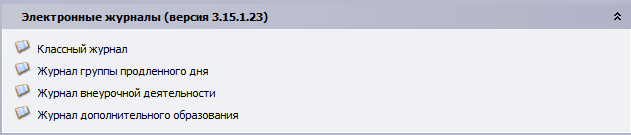 В связи с этим внесены изменения в приложение «Дополнительное образование и ГПД». Для правильного отображения списков групп в журналах, движение (приём и выбытие), отслеживается отдельно по каждому разделу (ГПД, внеурочная деятельность и Отделение ДО). При этом типы движения универсальны для всех: принят(а), выбыл(а).Формирование групп для журналов ГПД, ВД и ДОФормирование групп для этих журналов выполняется в приложении «Дополнительное образование и ГПД», в разделах «Группы продлённого дня», «Внеурочная деятельность» и «Отделение дополнительного образования» соответственно.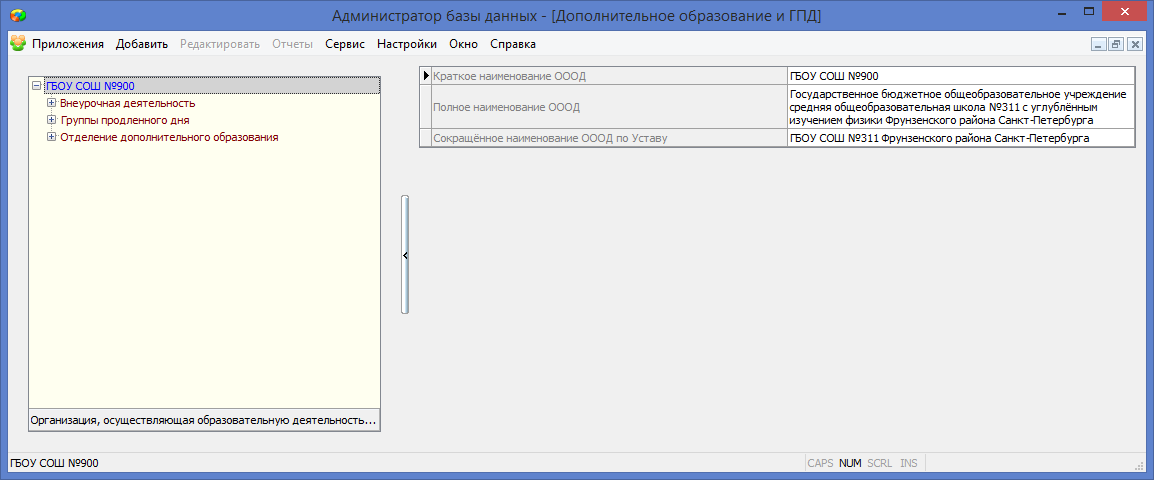 Группы для различных разделов формируются единообразно.Для формирования группы необходимо:Создать раздел (ГПД, внеурочная деятельность или Отделение ДО), если он отсутствует. Для создания раздела используется команда «Добавить» -  «Раздел».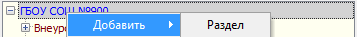 Добавить в раздел Объединение (группу). Для добавленного объекта указать тип, название и выбрать руководителя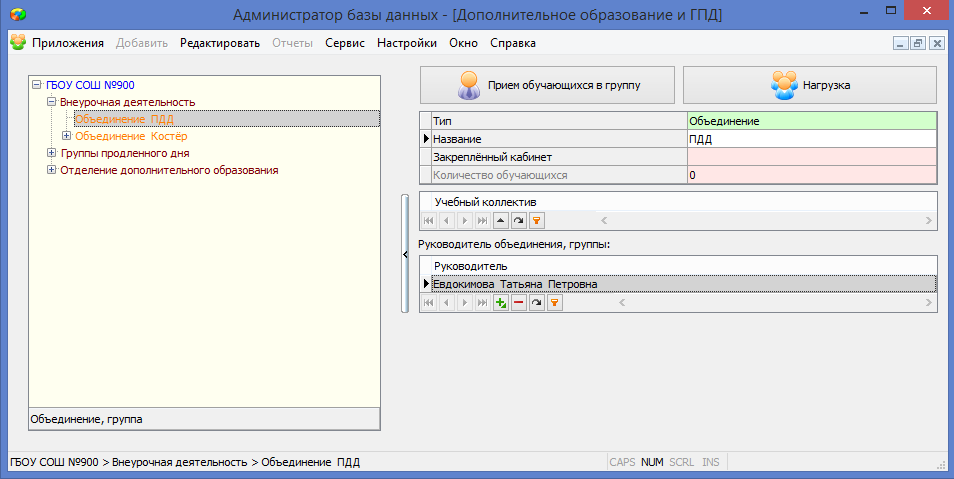 В табличном поле «Учебный коллектив» выбрать классы, ученики которых должны быть приняты в объединение(группу). Выбор осуществляется из всех учебных коллективов ОО.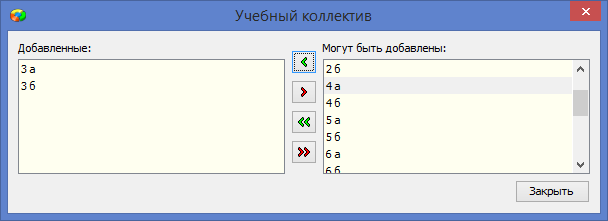 Открыть окно «Приём обучающихся в группу»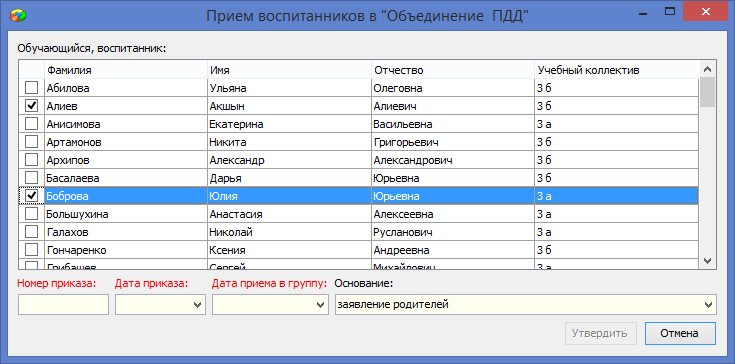 Выделить учащихся, ввести дату приема и данные приказа.После зачисления, учащиеся будут отображаться в дереве объектов.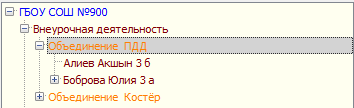 В разделе «Движение» имеется запись о приёме в объединение (группу).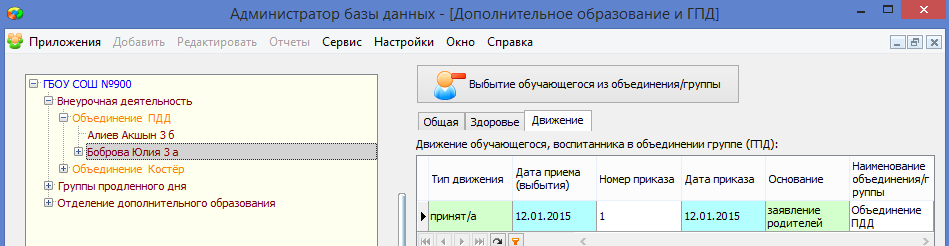 Для группы будет создан журнал (в данном случае Журнал ВД).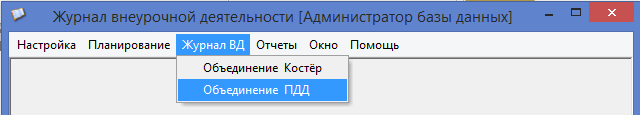 Принцип создания журналовЖурналы ВД создаются для всех групп, созданных в разделе «Внеурочная деятельность» в приложении «Дополнительное образование и ГПД» вне зависимости от наличия соответствующих учебных планов и связи групп с этими планами. В таблице представлено соответствие между группами, введёнными в соответствующий раздел и Журналами.Журнал группы продлённого дняЖурналы ГПД имеет следующий вид.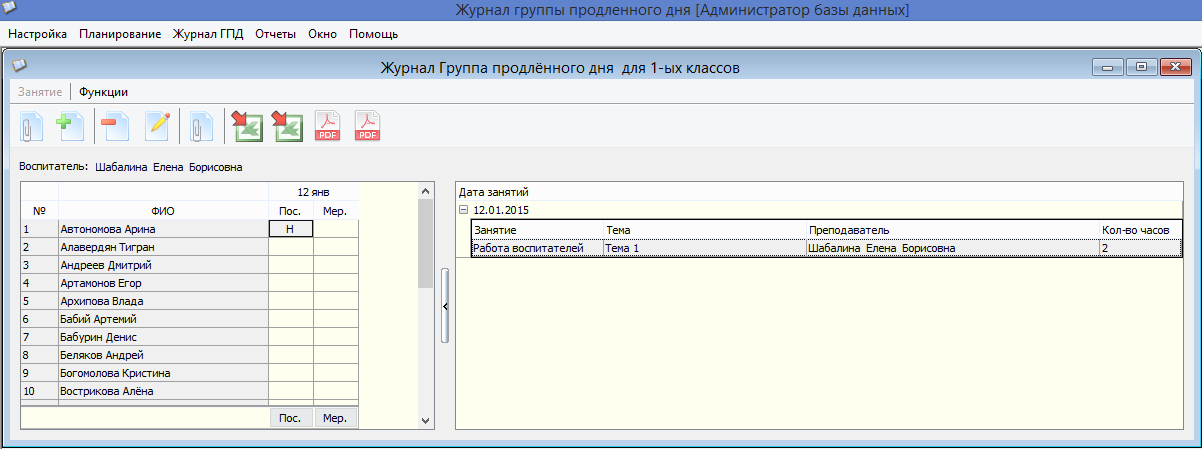 В журнале имеются команды для добавления, удаления и редактирования занятия, экспорта правой и левой части журнала. Журнал ГПД предназначен в основном для учета посещаемости.При добавлении занятия можно указать количество часов и выбрать вид занятия: работа воспитателей или консультация.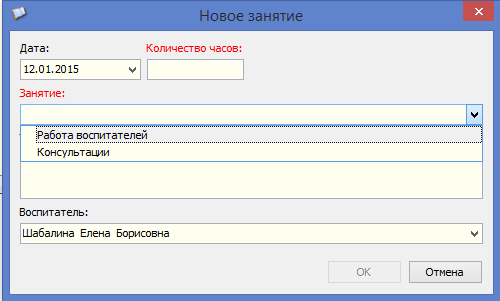 Журнал внеурочной деятельностиВид журнала ВД представлен на рисунке.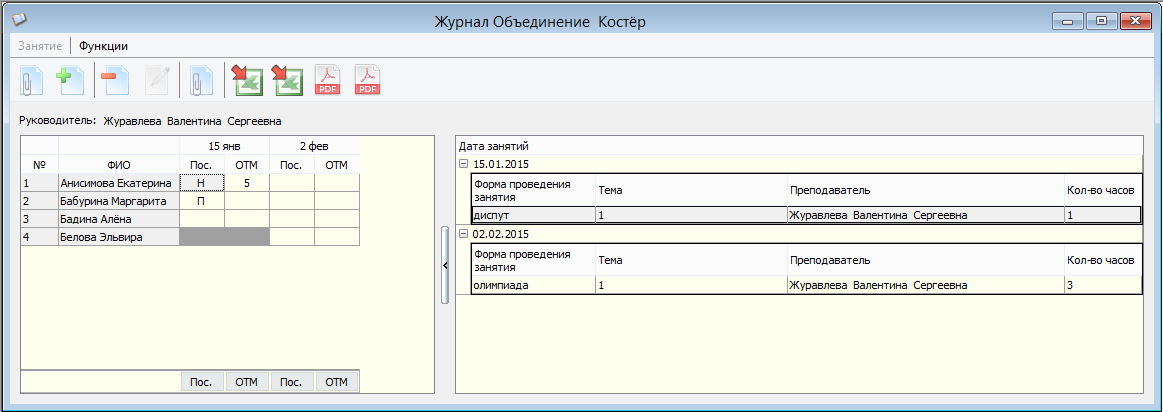 Для каждого занятия предусмотрены две графы: в первой отмечают отсутствие (присутствие) на занятии, во второй можно ставить отметки. При добавлении занятия предусмотрен выбор формы его проведения.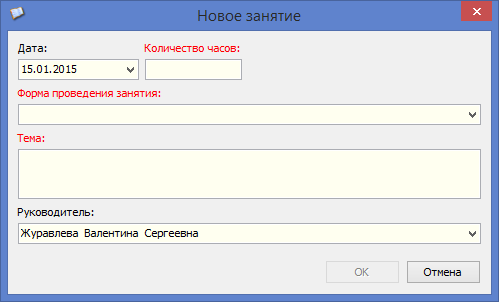 В зависимости от формы проведения занятия можно отмечать как присутствие ученика на занятии (П), так и его отсутствие(Н).Журнал дополнительного образованияЖурнал ДО аналогичен Журналу ВД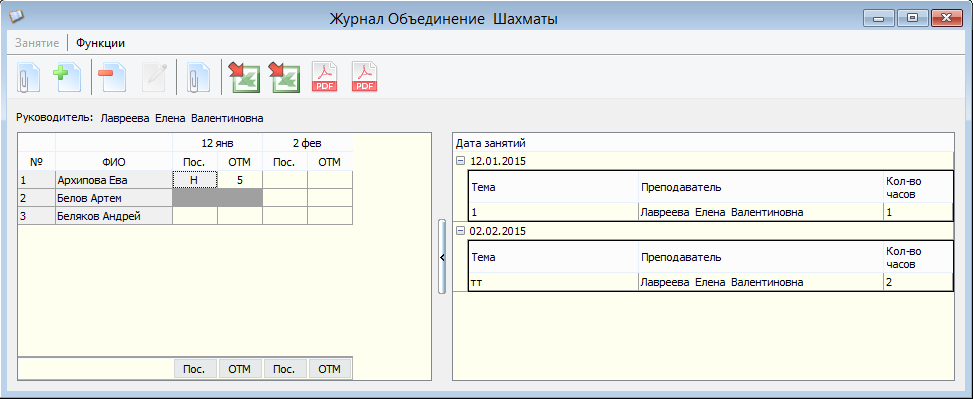 с тем лишь отличием, что здесь не указывается форма проведения занятия.Разделы в приложении
«ДО и ГПД»ЖурналыЖурнал ГПДЖурнал ВДЖурнал ДО